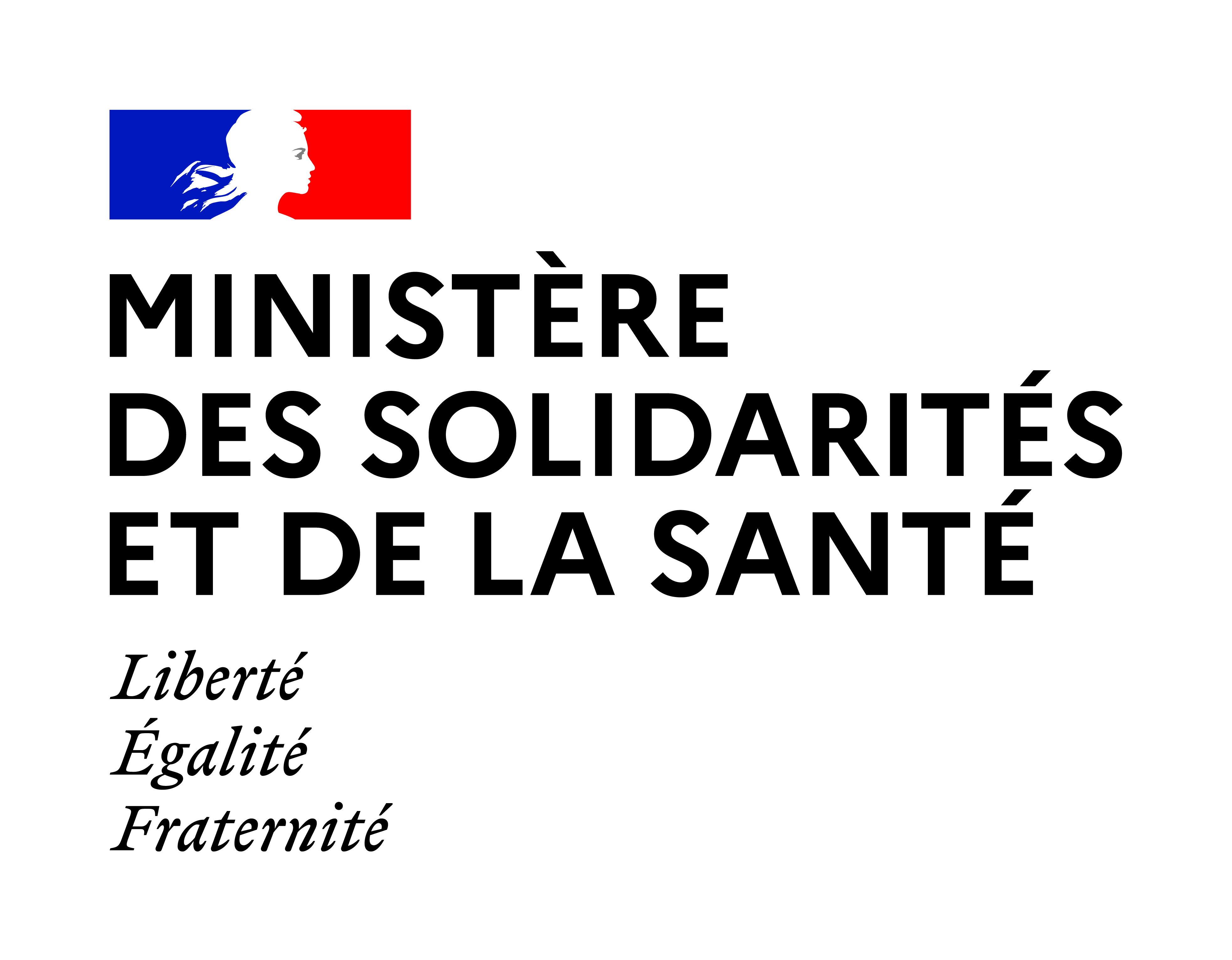 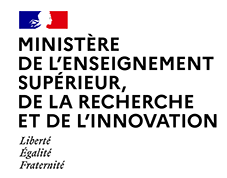 B - Mode d’emploiConstruit pour plusieurs diplômes en travail social, ce Livret 2 doit permettre à un jury, qui en fera lecture et analyse, d’identifier les connaissances, aptitudes et compétences que vous avez acquises durant votre activité professionnelle, salariée ou non salariée, bénévole ou de volontariat, de sportif de haut niveau ou dans l’exercice de vos responsabilités syndicales, d’un mandat électoral local ou une fonction élective localeLe Livret 2 vous permet de décrire les activités les plus significatives que vous réalisez ou avez réalisées et qui correspondent aux activités du référentiel professionnel et du référentiel de compétences du diplôme visé.Il sert de support à l’entretien avec le jury.La description détaillée de vos activités et du contexte dans lequel vous les exercez permettra d’informer le jury avant l’entretien, de vos aptitudes, compétences et connaissances. A l’issue de l’entretien, le jury décidera de vous délivrer le diplôme dans son intégralité, ou seulement certains blocs de compétences qui le constituent, ou de ne pas vous le délivrer Comment choisir les activités les plus significatives que vous allez décrire et qui sont en rapport direct avec le diplôme que vous visez ?En consultant attentivement le référentiel d’activités professionnelles du diplôme visé sur le site du ministère chargé des affaires sociales cQuand vous aurez choisi les activités les plus représentatives, vous présenterez vos fonctions et le cadre de vos interventions.PARTIE IIA - Vos motivationsCette partie vous permet d’apporter des informations au jury afin d’expliciter votre démarche d’accès au diplôme et les objectifs de votre projet professionnel ou personnel. b - votre parcoursCette partie vous permet de faire état de vos expériences, parmi lesquelles celles en qualité de salarié ou non salarié et également de bénévolat ou de volontariat, de sportif de haut niveau inscrit sur la liste mentionnée au premier alinéa de l'article L. 221-2 du code du sport ou dans le cadre de responsabilités syndicales, d’un mandat électoral local ou d’une fonction élective locale.B.1 - Votre parcours professionnel salarié ou non salariéLe tableau B1 ci-dessous vous permet de préciser l’ensemble de votre parcours professionnel. Pour cela, listez chacun de vos emplois, y compris celui que vous occupez actuellement. Il reprend les éléments de votre dossier de demande de recevabilité. Tableau B1B.2 - Vos activités bénévoles ou de volontariat, de sportif de haut niveau inscrit sur la liste mentionnée au premier alinéa de l'article L. 221-2 du code du sport ou exercées dans le cadre de responsabilités syndicales, d’un mandat électoral local ou d’une fonction élective localeLe tableau B2 ci-dessous, vous permet de présenter les activités listées ci-dessus que vous avez éventuellement exercées ou celle(s) que vous exercez actuellement. Tableau B2C - Votre parcours de formationPrésentez l’ensemble de votre parcours de formation, ainsi que le(s) diplôme(s) obtenu(s).Pour cela, indiquez les principales étapes de votre scolarité ainsi que les différentes formations que vous avez suivies par la suite (stages, formations suivies en cours d’emploi, actions de formation continue, formations suivies dans le cadre d’un congé individuel de formation, …).Tableau  CPARTIE IIIA - Expérience n° 1A.1 - Présentation du cadre de votre intervention A.1.1 - Votre emploi ou votre fonction La structure (association, établissement, collectivité, service, …) dans laquelle vous exercez votre emploi ou votre fonctionNom : 	Statut juridique : 	Activité principale : 	Adresse : 	Code postal :		Commune : 	Effectif : 	La nature de votre emploi salarié, non salarié ou de votre fonctionIntitulé de votre emploi ou de votre fonction : 	Date d’entrée dans l’emploi ou la fonction : 	Date de fin d‘emploi ou de fonction : 	( dans le cas où l’expérience décrite dans le présent Livret n’est plus exercée)S’agit-il d’un emploi :	A temps plein  		A temps partiel   (précisez la quotité  ……. )S’il s’agit d’une expérience non professionnelle, indiquez le temps que vous y consacrez :  ………………(par exemple, nombre d’heures par semaineA.1.2 - Votre structureA.1.3 - L’environnement institutionnel de votre structureDécrivez l’environnement institutionnel dans lequel s’inscrit votre structure.Présentez les partenaires, donneurs d’ordre, financeurs, … avec lesquels votre structure est en relation.Vous ferez notamment clairement apparaître ceux avec lesquels vous êtes personnellement en relation en précisant la nature de ces relations et leur fréquence.Si besoin est, vous pouvez vous aider d’un schéma ou d’un tableau.Evoquez précisément la nature des mesures ou des dispositifs qui déterminent votre intervention.Un organigramme, faisant apparaître votre position, pourra compléter votre description.A.1.4 - Votre position dans cette structurePrécisez votre position dans cette structure.Présentez et commentez vos principales fonctions et/ou responsabilités.Si la nature de vos fonctions a évolué au fil des années, faites état des évolutions marquantes.Identifiez vos principaux interlocuteurs au sein de votre structure et présentez la nature des relations que vous entretenez avec eux.A.1.5 - Vos activitésPrécisez, à l’aide du tableau ci-dessous, les activités que vous mettez en œuvre dans votre structure.S’agissant de la répartition de votre temps consacré à ces différentes activités, donnez des indications, mêmes approximatives, sur le temps consacré à chacune d’entre elles. Ces indications pourront par exemple s’exprimer en pourcentage.Commentaires éventuels :A.1.6 - Le public auprès duquel vous intervenezDécrivez le public auprès duquel vous intervenez.Faites état de ses principales caractéristiques.Présentez également les principales problématiques auxquelles vous êtes confronté(e), en donnant des exemples concrets et significatifs.A.2 - Description d’activités en lien direct avec les fonctions du référentiel professionnelA.2.1 – Première situation Fonction(s) concernée(s) : ………………………………………………………(Reportez-vous au référentiel professionnel du diplôme que vous visez ainsi qu’à la notice d’accompagnement)Outre les indications fournies dans la notice d’accompagnement, vous pourrez vous appuyer, pour structurer votre récit, sur les items suivants : Les objectifs poursuivis 		 Les ressources et méthodes mobilisées Les activités ou tâches réalisées 	 Les contraintes (réglementaires, …) prises en compte Les résultats obtenus 			 Les problèmes éventuellement rencontrés Les écrits professionnels produits	 Les relations établies, internes ou externesMettez en avant votre implication personnelle. Pour cela, aidez-vous d’une rédaction à la première personne du singulier.A titre indicatif, 2 ou 3 documents, choisis par exemple parmi les écrits professionnels produits et directement référés à la présente description, pourront être annexés à votre dossier. A.2.2 – Deuxième situation Fonction(s) concernée(s) : ………………………………………………………(Reportez-vous au référentiel professionnel du diplôme que vous visez ainsi qu’à la notice d’accompagnement)Outre les indications fournies dans la notice d’accompagnement, vous pourrez vous appuyer, pour structurer votre récit, sur les items suivants : Les objectifs poursuivis 		 Les ressources et méthodes mobilisées Les activités ou tâches réalisées 	 Les contraintes (réglementaires, …) prises en compte Les résultats obtenus 			 Les problèmes éventuellement rencontrés Les écrits professionnels produits	 Les relations établies, internes ou externesMettez en avant votre implication personnelle. Pour cela, aidez-vous d’une rédaction à la première personne du singulier.A titre indicatif, 2 ou 3 documents, choisis par exemple parmi les écrits professionnels produits et directement référés à la présente description, pourront être annexés à votre dossier.A.2.3 – Troisième situation Fonction(s) concernée(s) : ………………………………………………………(Reportez-vous au référentiel professionnel du diplôme que vous visez ainsi qu’à la notice d’accompagnement)Outre les indications fournies dans la notice d’accompagnement, vous pourrez vous appuyer, pour structurer votre récit, sur les items suivants : Les objectifs poursuivis 		 Les ressources et méthodes mobilisées Les activités ou tâches réalisées 	 Les contraintes (réglementaires, …) prises en compte Les résultats obtenus 			 Les problèmes éventuellement rencontrés Les écrits professionnels produits	 Les relations établies, internes ou externesMettez en avant votre implication personnelle. Pour cela, aidez-vous d’une rédaction à la première personne du singulier.A titre indicatif, 2 ou 3 documents, choisis par exemple parmi les écrits professionnels produits et directement référés à la présente description, pourront être annexés à votre dossier. A.3 - Analyse globale de cette expérience n°1A.3.1 - Principes d’action et objectifsPour cette expérience n° 1, présentez les principes (éthiques, déontologiques, …) ou les principaux objectifs qui guident votre action, du point de vue, notamment, de la relation à la personne accompagnée.Deux exemples illustreront la façon dont vous appliquez ces principes. A.3.2 - Sources d’information et de documentationPour cette expérience n° 1, décrivez précisément l’ensemble des sources d’information et de documentation que vous utilisez dans le cadre de votre intervention.A.3.3 - Participation au fonctionnement collectif de la structurePour cette expérience n° 1, précisez les modalités de votre participation et contribution au fonctionnement collectif de la structure (équipe, service, établissement, …).Présentez, notamment, les réunions internes auxquelles vous participez en décrivant la nature exacte de votre implication.A.3.4 - Degré d’autonomie et d’initiativePour cette expérience n° 1, décrivez la façon dont vous organisez vos activités : recevez-vous des consignes ou instructions ? Si oui, de qui et sous quelle forme ? Vous fixez-vous vos propres objectifs ? Si oui, lesquels ? Devez-vous rendre compte de votre travail ? Si oui, à qui ? Dans quel cas ? Comment procédez-vous ? Quelles décisions pouvez-vous prendre seul(e) ? Par opposition, quelles décisions ne pouvez-vous pas prendre seul(e) ?A.3.5 - Evaluation de votre interventionPour cette expérience n° 1, précisez comment vous évaluez votre intervention. Sur la base de quels critères ou indicateurs ? Quand et de quelle manière ?A.3.6 - Compétences mises en œuvrePour cette expérience n° 1, présentez les principales compétences et les principaux savoirs que vos activités exigent, selon vous. Identifiez les plus importants et  dites, éventuellement, pourquoi ils vous apparaissent comme tels.B - Expérience n° 2B.1 - Présentation du cadre de votre interventionB.1.1 - Votre emploi ou votre fonction La structure (association, établissement, collectivité, service, …) dans laquelle vous exercez vos activitésNom : 	Statut juridique : 	Activité principale : 	Adresse : 	Code postal :		Commune : 	Effectif : 	La nature de votre emploi salarié, non salarié ou de votre fonctionIntitulé de votre emploi ou de votre fonction : 	Date d’entrée dans l’emploi ou la fonction : 	Date de fin d‘emploi ou de fonction : 	(dans le cas où l’expérience décrite dans le présent Livret n’est plus exercée)S’agit-il d’un emploi :	A temps plein  		A temps partiel   (précisez la quotité  ……. )S’il s’agit d’une expérience non professionnelle, indiquez le temps que vous y consacrez :  ………………(par exemple, nombre d’heures par semaine)B.1.2 - Votre structureB.1.3 - L’environnement institutionnel de votre structureDécrivez l’environnement institutionnel dans lequel s’inscrit votre structure.Présentez les partenaires, donneurs d’ordre, financeurs, … avec lesquels votre structure est en relation.Vous ferez notamment clairement apparaître ceux avec lesquels vous êtes personnellement en relation en précisant la nature de ces relations et leur fréquence.Si besoin est, vous pouvez vous aider d’un schéma ou d’un tableau.Evoquez précisément la nature des mesures ou des dispositifs qui déterminent votre intervention.Un organigramme, faisant apparaître votre position, pourra compléter votre description.B.1.4 - Votre position dans cette structurePrécisez votre position dans cette structure.Présentez et commentez vos principales fonctions et/ou responsabilités.Si la nature de vos fonctions a évolué au fil des années, faites état des évolutions marquantes.Identifiez vos principaux interlocuteurs au sein de votre structure et présentez la nature des relations que vous entretenez avec eux.B.1.5 - Vos activitésPrécisez, à l’aide du tableau ci-dessous, les activités que vous mettez en œuvre dans votre structure.S’agissant de la répartition de votre temps consacré à ces différentes activités, donnez des indications, mêmes approximatives, sur le temps consacré à chacune d’entre elles. Ces indications pourront par exemple s’exprimer en pourcentage.Commentaires éventuels :B.1.6 - Le public auprès duquel vous intervenezDécrivez le public auprès duquel vous intervenez.Faites état de ses principales caractéristiques.Présentez également les principales problématiques auxquelles vous êtes confronté(e), en donnant des exemples concrets et significatifs.B.2 - Description d’activités en lien direct avec les fonctions du référentiel professionnelB.2.1 – Première situationFonction(s) concernée(s) : ………………………………………………………(Reportez-vous au référentiel professionnel du diplôme que vous visez ainsi qu’à la notice d’accompagnement)Outre les indications fournies dans la notice d’accompagnement, vous pourrez vous appuyer, pour structurer votre récit, sur les items suivants : Les objectifs poursuivis 		 Les ressources et méthodes mobilisées Les activités ou tâches réalisées 	 Les contraintes (réglementaires, …) prises en compte Les résultats obtenus 			 Les problèmes éventuellement rencontrés Les écrits professionnels produits	 Les relations établies, internes ou externesMettez en avant votre implication personnelle. Pour cela, aidez-vous d’une rédaction à la première personne du singulier.A titre indicatif, 2 ou 3 documents, choisis par exemple parmi les écrits professionnels produits et directement référés à la présente description, pourront être annexés à votre dossier. B.2.2 – Deuxième situation Fonction(s) concernée(s) : ………………………………………………………(Reportez-vous au référentiel professionnel du diplôme que vous visez ainsi qu’à la notice d’accompagnement)Outre les indications fournies dans la notice d’accompagnement, vous pourrez vous appuyer, pour structurer votre récit, sur les items suivants : Les objectifs poursuivis 		 Les ressources et méthodes mobilisées Les activités ou tâches réalisées 	 Les contraintes (réglementaires, …) prises en compte Les résultats obtenus 			 Les problèmes éventuellement rencontrés Les écrits professionnels produits	 Les relations établies, internes ou externesMettez en avant votre implication personnelle. Pour cela, aidez-vous d’une rédaction à la première personne du singulier.A titre indicatif, 2 ou 3 documents, choisis par exemple parmi les écrits professionnels produits et directement référés à la présente description, pourront être annexés à votre dossier.B.2.3 – Troisième situation Fonction(s) concernée(s) : ………………………………………………………(Reportez-vous au référentiel professionnel du diplôme que vous visez ainsi qu’à la notice d’accompagnement)Outre les indications fournies dans la notice d’accompagnement, vous pourrez vous appuyer, pour structurer votre récit, sur les items suivants : Les objectifs poursuivis 		 Les ressources et méthodes mobilisées Les activités ou tâches réalisées 	 Les contraintes (réglementaires, …) prises en compte Les résultats obtenus 			 Les problèmes éventuellement rencontrés Les écrits professionnels produits	 Les relations établies, internes ou externesMettez en avant votre implication personnelle. Pour cela, aidez-vous d’une rédaction à la première personne du singulier.A titre indicatif, 2 ou 3 documents, choisis par exemple parmi les écrits professionnels produits et directement référés à la présente description, pourront être annexés à votre dossier. B.3 - Analyse globale de cette expérience n°2B.3.1 - Principes d’action et objectifsPour cette expérience n° 2, présentez les principes (éthiques, déontologiques, …) ou les principaux objectifs qui guident votre action, du point de vue, notamment, de la relation à la personne accompagnée.Deux exemples illustreront la façon dont vous appliquez ces principes. B.3.2 - Sources d’information et de documentationPour cette expérience n° 2, décrivez précisément l’ensemble des sources d’information et de documentation que vous utilisez dans le cadre de votre intervention.B.3.3 - Participation au fonctionnement collectif de la structurePour cette expérience n° 2, précisez les modalités de votre participation et contribution au fonctionnement collectif de la structure (équipe, service, établissement, …).Présentez, notamment, les réunions internes auxquelles vous participez en décrivant la nature exacte de votre implication.B.3.4 - Degré d’autonomie et d’initiativePour cette expérience n° 2, décrivez la façon dont vous organisez votre travail : recevez-vous des consignes ou instructions ? Si oui, de qui et sous quelle forme ? Vous fixez-vous vos propres objectifs ? Si oui, lesquels ? Devez-vous rendre compte de votre activité ? Si oui, à qui ? Dans quel cas ? Comment procédez-vous ? Quelles décisions pouvez-vous prendre seul(e) ? Par opposition, quelles décisions ne pouvez-vous pas prendre seul(e) ?B.3.5 - Evaluation de votre interventionPour cette expérience n° 2, précisez comment vous évaluez votre intervention. Sur la base de quels critères ou indicateurs ? Quand et de quelle manière ?B.3.6 - Compétences mises en œuvrePour cette expérience n° 2, présentez les principales compétences et les principaux savoirs que vos activités exigent, selon vous. Identifiez les plus importants et dites, éventuellement, pourquoi ils vous apparaissent comme tels.C- Expérience n° 3C.1 - Présentation du cadre de votre interventionC.1.1 - Votre emploi ou votre fonction La structure (association, établissement, collectivité, service, …) dans laquelle vous exercez vos activitésNom : 	Statut juridique : 	Activité principale : 	Adresse : 	Code postal :		Commune : 	Effectif : 	La nature de votre emploi salarié, non salarié ou de votre fonctionIntitulé de votre emploi ou de votre fonction : 	Date d’entrée dans l’emploi ou la fonction : 	Date de fin d‘emploi ou de fonction : 	(dans le cas où l’expérience décrite dans les pages 16 à 60 du présent Livret n’est plus exercée)S’agit-il d’un emploi :	A temps plein  		A temps partiel   (précisez la quotité  ……. )S’il s’agit d’une expérience non professionnelle, indiquez le temps que vous y consacrez :  ……………… (par exemple, nombre d’heures par semaine)C.1.2 - Votre structureDécrivez la structure (association, établissement, collectivité, service, …) dans laquelle vous exercez vos activités.  Faites notamment apparaître :- ses missions, ainsi que les grandes lignes de son projet- son organisation interne (organisation hiérarchique et répartition des rôles, principales modalités de fonctionnement interne, …)C.1.3 - L’environnement institutionnel de votre structureDécrivez l’environnement institutionnel dans lequel s’inscrit votre structure.Présentez les partenaires, donneurs d’ordre, financeurs, … avec lesquels votre structure est en relation.Vous ferez notamment clairement apparaître ceux avec lesquels vous êtes personnellement en relation en précisant la nature de ces relations et leur fréquence.Si besoin est, vous pouvez vous aider d’un schéma ou d’un tableau.Evoquez précisément la nature des mesures ou des dispositifs qui déterminent votre intervention.Un organigramme, faisant apparaître votre position, pourra compléter votre description.C.1.4 - Votre position dans cette structurePrécisez votre position dans cette structure.Présentez et commentez vos principales fonctions et/ou responsabilités.Si la nature de vos fonctions a évolué au fil des années, faites état des évolutions marquantes.Identifiez vos principaux interlocuteurs au sein de votre structure et présentez la nature des relations que vous entretenez avec eux.C.1.5 - Vos activitésPrécisez, à l’aide du tableau ci-dessous, les activités que vous mettez en œuvre dans votre structure.S’agissant de la répartition de votre temps  consacré à ces différentes activités, donnez des indications, mêmes approximatives, sur le emps consacré à chacune d’entre elles. Ces indications pourront par exemple s’exprimer en pourcentage.Commentaires éventuels :C.1.6 - Le public auprès duquel vous intervenezDécrivez le public auprès duquel vous intervenez.Faites état de ses principales caractéristiques.Présentez également les principales problématiques auxquelles vous êtes confronté(e), en donnant des exemples concrets et significatifs.C.2 - Description d’activités en lien direct avec les fonctions du référentiel professionnelC.2.1 – Première situation Fonction(s) concernée(s) : ………………………………………………………(Reportez-vous au référentiel professionnel du diplôme que vous visez ainsi qu’à la notice d’accompagnement)Outre les indications fournies dans la notice d’accompagnement, vous pourrez vous appuyer, pour structurer votre récit, sur les items suivants : Les objectifs poursuivis 		 Les ressources et méthodes mobilisées Les activités ou tâches réalisées 	 Les contraintes (réglementaires, …) prises en compte Les résultats obtenus 			 Les problèmes éventuellement rencontrés Les écrits professionnels produits	 Les relations établies, internes ou externesMettez en avant votre implication personnelle. Pour cela, aidez-vous d’une rédaction à la première personne du singulier.A titre indicatif, 2 ou 3 documents, choisis par exemple parmi les écrits professionnels produits et directement référés à la présente description, pourront être annexés à votre dossier. C.2.2 – Deuxième situation Fonction(s) concernée(s) : ………………………………………………………(Reportez-vous au référentiel professionnel du diplôme que vous visez ainsi qu’à la notice d’accompagnement)Outre les indications fournies dans la notice d’accompagnement, vous pourrez vous appuyer, pour structurer votre récit, sur les items suivants : Les objectifs poursuivis 		 Les ressources et méthodes mobilisées Les activités ou tâches réalisées 	 Les contraintes (réglementaires, …) prises en compte Les résultats obtenus 			 Les problèmes éventuellement rencontrés Les écrits professionnels produits	 Les relations établies, internes ou externesMettez en avant votre implication personnelle. Pour cela, aidez-vous d’une rédaction à la première personne du singulier.A titre indicatif, 2 ou 3 documents, choisis par exemple parmi les écrits professionnels produits et directement référés à la présente description, pourront être annexés à votre dossier.C.2.3 – Troisième situation Fonction(s) concernée(s) : ………………………………………………………(Reportez-vous au référentiel professionnel du diplôme que vous visez ainsi qu’à la notice d’accompagnement)Outre les indications fournies dans la notice d’accompagnement, vous pourrez vous appuyer, pour structurer votre récit, sur les items suivants : Les objectifs poursuivis 		 Les ressources et méthodes mobilisées Les activités ou tâches réalisées 	 Les contraintes (réglementaires, …) prises en compte Les résultats obtenus 			 Les problèmes éventuellement rencontrés Les écrits professionnels produits	 Les relations établies, internes ou externesMettez en avant votre implication personnelle. Pour cela, aidez-vous d’une rédaction à la première personne du singulier.A titre indicatif, 2 ou 3 documents, choisis par exemple parmi les écrits professionnels produits et directement référés à la présente description, pourront être annexés à votre dossier. C.3 - Analyse globale de cette expérience n°3C.3.1 - Principes d’action et objectifsPour cette expérience n° 3, présentez les principes (éthiques, déontologiques, …) ou les principaux objectifs qui guident votre action, du point de vue, notamment, de la relation à la personne accompagnée.Deux exemples illustreront la façon dont vous appliquez ces principes. C.3.2 - Sources d’information et de documentationPour cette expérience n° 3, décrivez précisément l’ensemble des sources d’information et de documentation que vous utilisez dans le cadre de votre intervention.C.3.3 - Participation au fonctionnement collectif de la structurePour cette expérience n° 3, précisez les modalités de votre participation et contribution au fonctionnement collectif de la structure (équipe, service, établissement, …).Présentez, notamment, les réunions internes auxquelles vous participez en décrivant la nature exacte de votre implication.C.3.4 - Degré d’autonomie et d’initiativePour cette expérience n° 3, décrivez la façon dont vous organisez vos activités: recevez-vous des consignes ou instructions ? Si oui, de qui et sous quelle forme ? Vous fixez-vous vos propres objectifs ? Si oui, lesquels ? Devez-vous rendre compte de votre travail ? Si oui, à qui ? Dans quel cas ? Comment procédez-vous ? Quelles décisions pouvez-vous prendre seul(e) ? Par opposition, quelles décisions ne pouvez-vous pas prendre seul(e) ?C.3.5 - Evaluation de votre interventionPour cette expérience n° 3, précisez comment vous évaluez votre intervention. Sur la base de quels critères ou indicateurs ? Quand et de quelle manière ?C.3.6 - Compétences mises en œuvrePour cette expérience n° 3, présentez les principales compétences et les principaux savoirs que votre vos activités exigent, selon vous. Identifiez les plus importants et dites, éventuellement, pourquoi ils vous apparaissent comme tels.D - TABLEAU DE SYNTHESE DES DOCUMENTS ANNEXESNOTICE D’ACCOMPAGNEMENTCette notice a pour objet de vous accompagner dans la rédaction du Livret 2.1- La profession d’éducateur de jeunes enfants 1-1- Définition de la profession et du contexte de l’intervention L’éducateur de jeunes enfants est un professionnel du travail social et de l’éducation. Il exerce dans le cadre d’un mandat et de missions institutionnelles. Il accompagne des jeunes enfants, dans une démarche éducative et sociale globale en lien avec leur famille. L’éducateur de jeunes enfants intervient dans une démarche éthique, dans le respect de l’altérité et de la singularité de l’enfant, de ses représentants légaux et du groupe. Il instaure une relation éducative en adoptant une posture réflexive, c’est-à-dire qu’il questionne sa posture et son intervention et s’inscrit dans une analyse partagée de sa pratique professionnelle. Conditions1-2- Conditions d’exercice et modalités d’intervention L’éducateur de jeunes enfants travaille au sein d’une équipe pluridisciplinaire et pluri professionnelle. En fonction de son cadre institutionnel et de ses missions, il peut coordonner des actions éducatives au sein de la structure. Il est également amené à développer des partenariats avec les professionnels du territoire dans les champs éducatif, culturel, social, médico-social et sanitaire. Son intervention repose sur des actions éducatives individuelles et collectives. En veille permanente sur les évolutions du secteur sur lequel il intervient, l’éducateur de jeunes enfants développe une fonction d’expertise éducative et sociale sur la politique de la famille et le champ de la petite enfance. 1-3- Rôle et fonctions L’éducateur de jeunes enfants contribue au bien-être, à l’épanouissement et à l’autonomie de l’enfant de la naissance à 7 ans, au sein du groupe et dans son environnement. Son intervention vise à favoriser un développement global et harmonieux. En créant un environnement bienveillant, riche et motivant, il permet l’expression des potentialités motrices, affectives, cognitives, sensorielles et langagières de l’enfant. Il contribue ainsi à leur éveil, à leur socialisation et à leur inclusion sociale. L’éducateur de jeunes enfants adapte ses interventions aux différentes populations, favorise le lien social et accompagne à la parentalité. L’éducateur de jeunes enfants instaure une relation et accompagne le jeune enfant dans son développement en coopération avec sa famille et dans son environnement social. Il établit au quotidien une relation personnalisée et respectueuse de l’enfant. Il observe et analyse les situations quotidiennes vécues par l’enfant pour s’ajuster au mieux aux besoins de l’enfant et favoriser ses capacités d’expression, de communication, de socialisation par différentes médiations. Il inscrit sa pratique dans une démarche de prévention précoceA partir de ses connaissances spécifiques du développement du jeune enfant, il contribue à l’élaboration et à la mise en œuvre du projet social, éducatif et pédagogique et il veille au maintien de la continuité éducative dans le respect du milieu familial, social et culturel de l’enfant. L’éducateur de jeunes enfants conçoit les modalités d’intervention pour conduire et coordonner l’action éducative au sein de sa structure en inscrivant son accompagnement dans une temporalité qui tient compte des potentialités et du rythme de l’enfant. En lien avec les cadres institutionnels et des réseaux partenaires, il développe l’action éducative sur le territoire. Il participe à la coordination des accompagnements pluridisciplinaires nécessaires à l’enfant et à sa famille dans le respect de leurs intérêts et de leurs droits. En émettant des propositions auprès des représentants des politiques sociales et territoriales, il contribue à la compréhension et à l’évolution du domaine éducatif et social de la petite enfance. Il développe un positionnement sur le sens de son action. Il peut construire des actions innovantes spécifiques concernant le développement de l’enfant, la relation parent-enfant et l’accueil du jeune enfant en situation de handicap. Il est amené à développer des actions de prévention en lien avec le domaine de la petite enfance et celui de l’accompagnement à la parentalité. Dans un but de transmission de connaissances et de savoir-faire professionnels, et après l’acquisition d’une expérience significative, le professionnel participe au processus de professionnalisation y compris en exerçant des fonctions de référent professionnel auprès des personnes en formation (initiale ou continue) en lien avec les établissements de formation.1-4- Public concerné et champs d’intervention Public Enfants de la naissance à 7 ans quelles que soient leurs spécificités avec la participation de la famille et des représentants légaux Employeurs Collectivités locales, associations, entreprises, établissements publics, les trois fonctions publiques (Etat, Hospitalière, Territoriale).Politiques sociales Protection de l’enfance, protection maternelle et infantile, accueil et éveil de la petite enfance, aide sociale à l’enfance (ASE), services d'éducation spéciale et de soins à domicile (SESSAD), …Lieux d’intervention Crèches, ludothèques, centres de loisirs, centres de vacances, Relais Assistants Maternels, hôpitaux, établissements d’accueil mères-enfants, Instituts médico-éducatifs, centres médico-psychopédagogiques (CMPP), pouponnières, maisons d’enfants à caractère social (MECS)…2- L’accès au diplôme d'État d’éducateur de jeunes enfants par la Validation des Acquis de l’ExpérienceAux termes de l’article R.335-8 du code de l’éducation, le candidat ayant reçu une décision favorable à sa demande de recevabilité, constitue son dossier de validation comprenant la description de ses aptitudes, compétences et connaissances mobilisées au cours de son expérience dans les différentes activités exercées, et le cas échéant au cours de formations mentionnées à l’article R. 6423-3 du code du travail.Le dossier de validation est soumis au jury constitué et présidé conformément au règlement et aux dispositions régissant le diplôme.Le Livret 2 que vous complèterez, a pour objectif d’analyser votre expérience au regard des exigences du diplôme d'État d’éducateur de jeunes enfants.Vous serez, sur la base de ce Livret, convoqué à un entretien avec le jury. Cet entretien vous donnera notamment la possibilité d’approfondir des aspects de votre expérience qui n’auraient pas été suffisamment explicités dans votre écrit ou illustrés par des documents annexés.Les principales fonctions que doivent être en capacité d’exercer les titulaires du diplôme d’État d’éducateur de jeunes enfants ( DEEJE) figurent dans le référentiel professionnel de l’éducateur de jeunes enfants annexé à l’arrêté du 22 août 2018 relatif au diplôme d’Etat d’éducateur de jeunes enfants.Le référentiel professionnel constitue, pour vous, un document de travail indispensable pour vous aider à la constitution du dossier de demande de VAE, notamment dans le choix des expériences et des situations à décrire.Il rend compte des principales fonctions que doivent être en capacité d’exercer les titulaires du DEEJE :Assurer avec l’équipe la conduite et la cohérence de l’action éducative auprès des jeunes enfants en coopération avec les familles. Co-construire et coordonner la mise en œuvre de l’action éducative. Soutenir et accompagner l’équipe dans la conduite de l’action éducative. Coordonner les actions éducatives au sein de la structure. Communiquer et informer sur l’action éducative menée. Chacune de ces fonctions est déclinée en activités. Il s’agira, pour vous, de rendre compte de votre expérience en prenant appui, régulièrement, sur le référentiel professionnel annexé à l’arrêté du 22 août 2018.Les compétences requises pour exercer les fonctions d’éducateur de jeunes enfants sont déclinées par blocs de compétences regroupés en domaines de compétences.Les compétences à mobiliser au sein de chaque bloc de compétences sont précisées dans l’arrêté du 10 mars 2020 définissant les blocs de compétences de certains diplômes et portant modification des arrêtés du 22 août 2018 relatifs au diplôme d’Etat d’assistant de service social, au diplôme d’Etat d’éducateur spécialisé, au diplôme d’Etat d’éducateur de jeunes enfants, et au diplôme d’Etat d’éducateur technique spécialisé. Cet arrêté est accessible sur le site Legifrance.https://www.legifrance.gouv.fr/loda/id/JORFTEXT000041789780/2020-10-22/C'est au regard de ces blocs de compétences que le jury procèdera à l’analyse de vos activités, aptitudes, compétences, connaissances mobilisées. Votre Livret 2 devra en conséquence fournir au jury une information suffisamment précise pour mettre votre expérience en regard du référentiel professionnel et pour procéder à un travail de repérage des aptitudes, compétences, et connaissances. Il sera également le support de votre entretien avec le jury.3- Les étapes pour établir votre Livret 23-1- 1ère étape : Lisez attentivement le référentiel professionnelLe référentiel professionnel de l’éducateur de jeunes enfants est annexé à l’arrêté du 22 août 2018 relatif au diplôme d’État d’éducateur de jeunes enfants. Il est accessible sur le site du Ministère chargé des affaires sociales https://solidarites-sante.gouv.fr/IMG/pdf/deeje_arrete_ssaa1812298a_annexes_i_et_ii.pdf3-2- 2ème étape : Première analyse de votre expérience.Procédez à une première analyse de votre expérience dans sa globalité, afin de repérer les expériences significatives dont vous rendrez compte dans votre Livret 2.Pour cela, nous vous suggérons la démarche qui suit.Mettre à plat votre expérienceLister les différentes activités que vous avez exercées jusqu’à ce jour, même si elles n’ont pas de relations directes avec le diplôme d'État d’éducateur de jeunes enfants.Identifier vos expériences ayant un lien direct avec le diplôme d'État d’éducateur de jeunes enfants.Ce premier travail de mise à plat doit vous permettre d’identifier, par comparaison avec le référentiel professionnel, une ou des expériences en en lien direct avec le diplôme d’Etat d’éducateur de jeunes enfants.Choisir une première expérience Il vous faut maintenant choisir une expérience, principale, qui constituera une part importante de votre Livret 2. En effet, vous serez invité dans ce Livret 2 à la décrire. Cette expérience doit évidemment avoir un rapport direct avec le diplôme d'État visé. Pour vous aider dans ce choix, prenez appui sur le référentiel professionnel. Il est également souhaitable que cette expérience soit la plus récente possible.Choisir une autre expérience voire deux autres expériencesChoisissez, si votre parcours personnel ou professionnel vous le permet et si vous le souhaitez, une seconde expérience qui pourra être décrite dans le Livret 2. Une troisième expérience pourra éventuellement être relatée.Pour la deuxième et la troisième expérience, il n’est pas exigé de présenter plus d’une situation.Un critère essentiel doit vous guider dans le choix de ces autres expériences : elles doivent compléter l’expérience principale décrite en apportant une information nouvelle au jury.Plus précisément, ces expériences devront, dans la mesure du possible, vous permettre :de couvrir une ou plusieurs fonction(s) ou des activités, susceptibles d’être mises en œuvre par un éducateur de jeunes enfants que votre expérience principale n’aurait pas mises en lumière,de mettre en évidence une intervention dans un contexte différent de celui auquel vous faites référence dans l’expérience préalablement décrite, qu’il s’agisse du secteur d’activité, du type d’organisation ou des missions confiées.3-3- 3ème étape : rédigez votre Livret 23-3-1 Partie II du LivretDans la partie II du Livret vous devrez présenter vos motivations, et êtes invité à compléter trois tableaux.Vos motivationsL’expression de vos motivations devra permettre au jury de comprendre les raisons de votre démarche et de votre choix de diplôme, en les référant à votre projet professionnel ou personnel.Votre parcoursLe tableau B1 permet au jury d’avoir une vision globale de vos expériences professionnelles en lien direct avec le diplômeLe tableau B2 concerne les autres activités en lien direct avec le diplôme (bénévole, de volontariat, de responsable syndical, dans le cadre d’un mandat local ou d’une fonction élective locale ou en qualité de sportif de haut niveau inscrit sur la liste mentionnée au premier alinéa de                    l’article L.221-2).Le tableau C permet au jury d’être renseigné sur les différentes formations que vous avez pu suivre, en mentionnant notamment le(s) diplôme(s) obtenu(s).Vous pourrez joindre à ces tableaux tous les justificatifs que vous jugerez nécessaires et les inscrirez dans le tableau des documents annexes.3-3-2 Partie III du LivretDans la partie III, vous présenterez votre expérience en lien direct avec le diplôme.Il est rappelé que vous n’avez pas l’obligation de documenter votre Livret 2 avec plusieurs expériences. La description se fera sous 3 angles :Présentation du cadre de votre interventionDescription d’activités en lien direct avec tout ou partie des cinq fonctions qui structurent le référentiel professionnel du diplôme d'État d’éducateur de jeunes enfantsAnalyse globale de cette expérience3-3-2-1 Présentation du cadre de votre interventionCette première partie (présentation du cadre de votre intervention) permettra au jury de comprendre le contexte dans lequel s’inscrit l’expérience que vous avez choisie de décrire.Elle comporte 6 rubriques :votre emploi ou votre fonction l’environnement institutionnel de votre structurevotre structurevotre position dans la structurevos activitésle public et les équipes avec lesquels vous travaillezA chaque rubrique, à l’exception de la première pour laquelle le questionnement est fermé, une consigne vous est proposée.S’agissant de la rubrique relative aux activités que vous mettez en œuvre dans le cadre de l’expérience choisie, nous vous suggérons de procéder de la façon suivante :lister l’ensemble des tâches que vous réalisez, sans souci d’organisation ou de hiérarchisation,procéder ensuite à des regroupements de tâches, de manière à retenir les activités principales qui structurent votre emploi ou votre fonction,estimer en pourcentage et approximativement le temps régulièrement consacré à chacune de ces activités sur la période durant laquelle vous avez exercé l’activité.3-3-2-2 Description de situations d’activités significatives en lien avec les cinq fonctions du référentiel professionnelDans cette seconde partie, vous devrez présenter la ou les situations d’activités significatives et caractéristiques de l’expérience que vous avez choisie de relater.Il s’agit de rendre compte de situations d’activités qui couvrent tout ou partie du référentiel professionnel du diplôme d'État d’éducateur de jeunes enfants. Chaque situation devra être rattachée à une ou plusieurs fonctions du référentiel professionnel.3.4 Analyse globale de cette expérienceCette partie est organisée en 6 thèmes :principes d’action et objectifssources d’information et de documentationparticipation au fonctionnement collectif de la structuredegré d’autonomie, d’initiative et de délégationévaluation de votre interventioncompétences mises en œuvrePour chaque thème, une consigne vous est proposée, afin d’orienter votre récit. Cette analyse globale devra permettre au jury de comprendre comment cette expérience vous a permis de mobiliser, d'acquérir et / ou d'actualiser vos compétences professionnelles.(art. L. 613-3 du code de l’éducation)Diplôme d’État d’éducateur de jeunes enfants(Arrêté du 22 août 2018 relatif au diplôme d'État d’éducateur de jeunes enfants)Diplôme viséEDUCATEUR DE JEUNES ENFANTSVotre identitéMadame                                            Monsieur                                           Nom de naissance :Nom d’usage :Prénom :Date de naissance :Adresse :Code postal :		Commune :Adresse mailTél. domicile :	       Autre (travail, portable) :Adresse professionnelle (facultative) :Code postal :Commune :Adresse mail professionnelle :SOMMAIRE Déclaration sur l’honneurInformation sur les risques encourus en cas de fraude   L’administration se réserve la possibilité de vérifier l’exactitude de vos déclarations. En cas de fausses déclarations, l’obtention du diplôme vous sera refusée, et l’administration sera susceptible de dénoncer cette fraude au procureur de la République en application de l’article 40 du code de procédure pénale.La loi punit quiconque se rend coupable de fausses déclarations :“Constitue un faux toute altération frauduleuse de la vérité, de nature à causer un préjudice et accomplie par quelque moyen que ce soit, dans un écrit ou tout autre support d’expression de la pensée qui a pour objet ou qui peut avoir pour effet d’établir la preuve d’un droit ou d’un fait ayant des conséquences juridiques. Le faux et l’usage de faux sont punis de trois ans d’emprisonnement et de 45.000 euros d’amende.” (Code pénal, art. 441-1)“Le fait de se faire délivrer indûment par une administration publique ou par un organisme chargé d’une mission de service public, par quelque moyen frauduleux que ce soit, un document destiné à constater un droit, une identité ou une qualité ou à accorder une autorisation, est puni de deux ans d’emprisonnement et de 30.000 euros d’amende.” (Code pénal art. 441-6). Sont également punissables :Le plagiat, qui consiste à intégrer dans son travail (copie, dossier...) l'intégralité ou des extraits d'une autre œuvre dont on n'est pas l'auteur, sans mention de la source, est une contrefaçon constitutive d'une fraude, en applications des articles L335-2 et L335-3 du code de la propriété intellectuelle ;La substitution d’identité lors du déroulement des épreuves ;Tout faux et usage de faux d’un document délivré par l’administration (falsification de relevé de notes ou de diplôme, falsification de pièce d’identité…).La corruption ou tentative de corruption d’un agent de la fonction publique en vue d’obtenir des documents confidentiels. »Cette liste n’est pas exhaustive.Deux types de sanction peuvent vous être appliqués :1.	Les sanctions administratives Selon l’article R.335-9 du code de l’éducation, « en cas de plagiat du dossier de validation, le ministère ou l'organisme certificateur peut, après que le candidat a été mis en mesure de présenter ses observations, refuser de délivrer ou retirer la certification ou les parties de certification attribuées par le jury. »2.	Les sanctions pénales Toute fraude commise dans les examens qui a pour objet l’acquisition d’un diplôme délivré par l’Etat constitue un délit (références : article L.331-3 du code de l’éducation et loi du 23 décembre 1901 réprimant les fraudes dans les examens et concours publics). Je déclare sur l’honneur : 	Avoir pris connaissance des informations relatives aux fraudes aux examens ;	Attester que les situations décrites relèvent uniquement de ma pratique ou de mon expérience professionnelle ;Fait à ……………………………………, le …… / ……. / Nom, prénom :Signature :PARTIE IA - GénéralitésVous avez effectué une demande de VAE en déposant votre dossier de recevabilité (Livret 1) auprès de l’agence de services et de paiement. Votre demande a été déclarée recevable. Cette décision est valable pendant 3 ans sous réserve d’évolution réglementaire du diplôme.A.1- Constitution du dossier de validation des acquis (Livret 2).Pour vous aider dans la constitution de ce Livret 2, il est nécessaire :De lire attentivement la notice d’accompagnement spécifique au diplôme que vous visez,De consulter attentivement le référentiel professionnel, et le référentiel de compétences du diplôme d’éducateur de jeunes enfants, figurant sur le site du ministère chargé des affaires sociales, à partir du lien ci-dessous :https://solidarites-sante.gouv.fr/IMG/pdf/deeje_arrete_ssaa1812298a_annexes_i_et_ii.pdfainsi que l’arrêté du 10 mars 2020 définissant les blocs de compétences et portant modification des arrêtés du 22 août 2018 relatifs au diplômes d’Etat d’assistant de service social, au diplôme d’Etat d’éducateur spécialisé, au diplôme d’Etat d’éducateur de jeunes enfants, au diplôme d’Etat d’éducateur technique spécialisé, consultable sur le site legifrance à partir du lien ci-dessous :https://www.legifrance.gouv.fr/loda/id/JORFTEXT000041789780/2020-10-30/Ils vous permettront de compléter votre Livret 2 avec les meilleures chances de réussite.A.2 -  Les blocs de compétences du diplôme d’État d’éducateur de jeunes enfantsLe diplôme d’État d’éducateur de jeunes enfants est organisé en quatre domaines de compétences comprenant huit blocs de compétences.« Les certifications professionnelles sont constituées de blocs de compétences, ensembles homogènes et cohérents de compétences contribuant à l'exercice autonome d'une activité professionnelle et pouvant être évaluées et validées. » (article L. 6113-1 du code du travail).Chaque bloc de compétences peut être acquis de façon autonome, conformément au tableau            ci-dessous.Période d’emploiEmploi occupé(intitulé de votre fonction)Tempsplein / partiel (quotité)Employeur (nom et adresse 
de la structure)Activité principale de la structureEventuellement, service ou équipe d’affectationPublic viséDuAuDuAuDuAuDuAuDuAuDuAuDurée d’exerciceActivités exercéesTempsConsacré (nb. d’heures / semaine, …)Nom et adresse 
de la structureActivité principale de la structurePublic viséDuAuDuAuDuAuDuAuDuAuPériode de formationIntitulé de la formationDurée totale en heuresNom et adresse de 
l’organisme / établissement 
de formationAttestation, certificat, diplôme obtenu(s) 
et année d’obtentionDuAuDuAuDuAuDuAuDuAuDécrivez la structure (association, établissement, collectivité, service, …) dans laquelle vous exercez vos activités. Faites notamment apparaître :- ses missions, ainsi que les grandes lignes de son projet- son organisation interne (organisation hiérarchique et répartition des rôles, principales modalités de fonctionnement interne, …)Nature des activitésTemps consacré, approximativement, à l’activité (en %)Décrivez la structure (association, établissement, collectivité, service, …) dans laquelle vous exercez vos activités.  Faites notamment apparaître :- ses missions, ainsi que les grandes lignes de son projet- son organisation interne (organisation hiérarchique et répartition des rôles, principales modalités de fonctionnement interne, …)Nature des activitésTemps consacré, approximativement, à l’activité (en %)Nature des activitésTemps consacré, approximativement, à l’activité (en %)Titre du documentAnnexe n°Nb de pagesDiplôme d'Etat d'éducateur de jeunes enfants - arrêté du 22 août 2018 relatif au diplôme d'Etat d'éducateur de jeunes enfantsDiplôme d'Etat d'éducateur de jeunes enfants - arrêté du 22 août 2018 relatif au diplôme d'Etat d'éducateur de jeunes enfants
Domaines de compétences
Blocs de compétences correspondantsDC1 Accueil et accompagnement du jeune
enfant et de sa famille
Bloc de compétences n° 1 : Accompagnement individuel et collectif du jeune enfantBloc de compétences n° 2 : Analyse de la construction d'un projet
d'accompagnement de la famille
DC 2 Action éducative en direction du jeune

enfant
Bloc de compétences n° 3 : Conception et conduite du projet éducatif

Bloc de compétences n° 4 : Prévention et santé du jeune enfant
DC3 Communication

professionnelle
Bloc de compétences n° 5 : Expression et communication écrite et orale


Bloc de compétences n° 6 : Communication professionnelle en travail social
DC4 Dynamiques

interinstitutionnelles,

partenariats et réseaux
Bloc de compétences n° 7 : Connaissance et analyse des contextes institutionnels

Bloc de compétences n° 8 : Mobilisation des acteurs et partenaires